Helyszin:  TataIdőpont: 2022 Februar 17 – 20.Tábor célja:  2022 év alapozásTábor kezdete: Februar 17.     17.00  érkezés 		          17.30 – 19.00 Erősités                                 19.00-tól vacsora Februar  18.       7.30 – 8.30 reggeli		          9.30 – 12.00 Edzés		          12.00 -13.00 Ebéd		          14.30 – 18.30 Edzés		          19.00-tól vacsoraFebruar  19.        7.30 – 8.30 reggeli		           9.30 – 12.00   Edzés          		           12.30 -13.00 Ebéd                                 14.30 – 18.30   Edzés        		           19.30-tól vacsoraFebruar  20.        7.30 – 8.30 reggeli		        9.00 – 12.00 Edzés		       12.30 -13.00 Ebéd           HazautazásProgramCsoport beosztás:1. Csoport                                          Egyesület                Edző                                                             Hurkecz Mira		2010		KSI               Kisivan IstvánSzajnik Gabriella	 “				 “Ruzsak Viviana		 “			           “Vatai Blanka		 “				 “2. CsoportPolgar Hanna               2010          GYAC          Fajkusz Csaba	Hajas Dora                   2010		“Fekete Sara		2010            GYACDetrik Narcisz		2010		   “	3. CsoportCzupper Naomi                2010          Bekescsaba     Vastag LeventeAbdullah Darya                2009Jankovics Kamilla	    2009           UTE	             Ovary Eszter  Pados Jazmin	              2009              “Kerem a tornaszokat, hogy a szer edzeseken tornadresszben legyenek!MATSZ:  Jordanov Zoltan		      Ziszisz TanasziszJordanov ZoltanUP Sportszakmai Igazgató9.3012.20Délelött         Csütörtök        Péntek   Szombat  Vasárnap30‘Melegités +erősitésMelegités +erősitésMelegités +erősitésMelegités +erősités30‘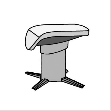 JurcsenkoCukaharaKézenátfordulasMetodika, ravezetokJurcsenkoCukaharaKézenátfordulasMetodika, ravezetok30‘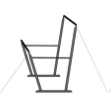 SzabadonVálasztottProgramSzabadonVálasztottProgramSzabadonVálasztottprogram30‘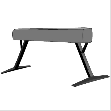 SzabadonVálasztottProgram  SzabadonVálasztottProgramSzabadonVálasztottprogram30'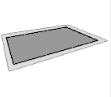 Akrobatika,Összekötő zenével,Gimnasztikus ugrásokAkrobatika,Összekötő zenével,Gimnasztikus ugrások20‘LazitasEgyéni programEgyéni program15.0018.30Délután Csütörtök     Péntek   Szombat  Vasárnap30‘MelegitMelegites + AlapakrobatikaMelegites + Alapakrobatika30‘JurcsenkoCukaharaKézenátfordulasMetodika, ravezetokHazautazas30‘SzabadonVálasztottProgramSzabadonVálasztottProgram30‘SzabadonVálasztottProgramSzabadonVálasztottProgram30‘Akrobatika,Összekötő zenével,Gimnasztikus ugrásokAlapakrobatikaGumiasztal,airtrack20‘, Fizikai kepesseg -fejlesztesEgyéni programEgyéni program